от 07.02.2018 №146Об утверждении проекта внесения      изменений в проект межевания территории 1 микрорайона города НижневартовскаРуководствуясь Градостроительным кодексом Российской Федерации,     Федеральным законом от 06.10.2003 №131-ФЗ "Об общих принципах организации местного самоуправления в Российской Федерации", учитывая протокол проведения публичных слушаний по проекту внесения изменений в проект          межевания территории 1 микрорайона города Нижневартовска от 28.09.2017,      заключение о результатах проведения публичных слушаний по проекту внесения изменений в проект межевания территории 1 микрорайона города Нижневартовска от 23.10.2017:1. Утвердить проект внесения изменений в проект межевания территории 1 микрорайона города Нижневартовска, разработанный обществом с ограниченной ответственностью "Нижневартовский Землеустроительный Центр",                  согласно приложениям 1, 2. 2. Управлению архитектуры и градостроительства администрации города (А.А. Ракитский), департаменту муниципальной собственности и земельных       ресурсов администрации города (Т.А. Шилова) при подготовке и согласовании документации на земельные участки руководствоваться утвержденным проектом внесения изменений в проект межевания территории 1 микрорайона города Нижневартовска.3. Управлению архитектуры и градостроительства администрации города разместить постановление на официальном сайте органов местного самоуправления города Нижневартовска в рубрике "Документация по планировке и межеванию территории" в течение семи дней со дня его подписания.4. Управлению по взаимодействию со средствами массовой информации администрации города обеспечить опубликование постановления в газете "Варта" в течение семи дней со дня его подписания.5. Контроль за выполнением постановления возложить на заместителя главы города по строительству В.П. Ситникова.Глава города                                                                                                 В.В. ТихоновПриложение 1 к постановлениюадминистрации городаот 07.02.2018 №146Проектвнесения изменений в проект межевания территории1 микрорайона города НижневартовскаI. Цели проектаПроект внесения изменений в проект межевания территории 1 микрорайона города Нижневартовска разработан в целях приведения вида разрешенного использования земельного участка с кадастровым номером 86:11:0102001:10              в соответствие с территориальной зоной, а также образования земельных участков на земельном участке с кадастровым номером 86:11:0102001:132. II. Характеристика проектируемой территорииПроектируемая территория ограничена:- с севера земельным участком с кадастровым номером 86:11:0102001:575;- с востока земельным участком с кадастровым номером 86:11:0102001:200;- с юга земельным участком с кадастровым номером 86:11:0102001:574;- с запада красной линией улицы Менделеева.Площадь уточненной проектируемой территории для подготовки проекта межевания составляет .В соответствии с Правилами землепользования и застройки на территории города Нижневартовска проектируемая территория находится в зоне размещения объектов торгового назначения и общественного питания (ОДЗ 203).Категория земель - "земли населенных пунктов".III. Разработка проекта межевания территорииПроект внесения изменений в проект межевания территории 1 микрорайона города Нижневартовска разработан в границах существующих земельных участков согласно Правилам землепользования и застройки на территории           города Нижневартовска. Проектируемая территория находится в зоне размещения объектов торгового назначения и общественного питания (ОДЗ 203), однако проектом внесения изменений в проект межевания территории предусмотрена смена зоны размещения объектов торгового назначения и общественного питания (ОДЗ 203) на зону размещения объектов общественно-делового назначения (ОДЗ 209), в которой возможно размещение гаражей и магазинов.Баланс  функционального  зонирования  территории  представлен  в таблице 1.Таблица 1Баланс функционального зонирования территорииПроект внесения изменений в проект межевания территории 1 микрорайона города Нижневартовска устанавливает границы и определяет размеры образуемых земельных участков.Образование земельных участков :ЗУ1, :ЗУ2, :ЗУ3 осуществляется путем раздела земельного участка с кадастровым номером 86:11:0102001:132.Экспликация образуемых земельных участков представлена в таблице 2.Таблица 2Экспликация образуемых земельных участковПроектом внесения изменений в проект межевания территории предусмотрено изменение вида разрешенного использования земельного участка с кадастровым номером 86:11:0102001:10 площадью 0,7567 га с зоны размещения объектов торгового назначения и общественного питания (ОДЗ 203) на зону размещения объектов общественно-делового назначения (ОДЗ 209).Образование земельных участков не должно приводить к вклиниванию, вкрапливанию, изломанности границ, чересполосице, невозможности размещения объектов недвижимости и другим препятствующим рациональному использованию и охране земель недостаткам.При образовании земельных участков учитываются основные планировочные характеристики земельных участков:- местоположение земельного участка относительно улиц и проездов        общего пользования, наличие или отсутствие непосредственного выхода его границ на магистральные улицы;- площадь земельного участка;- форма земельного участка.Координаты поворотных точек образуемых земельных участков представлены в таблице 3.Таблица 3Координаты поворотных точек образуемых земельных участковПриложение 2 к постановлениюадминистрации городаот 07.02.2018 №146Чертежипроекта внесения изменений в проект межевания территории1 микрорайона города НижневартовскаЧертеж планировки территории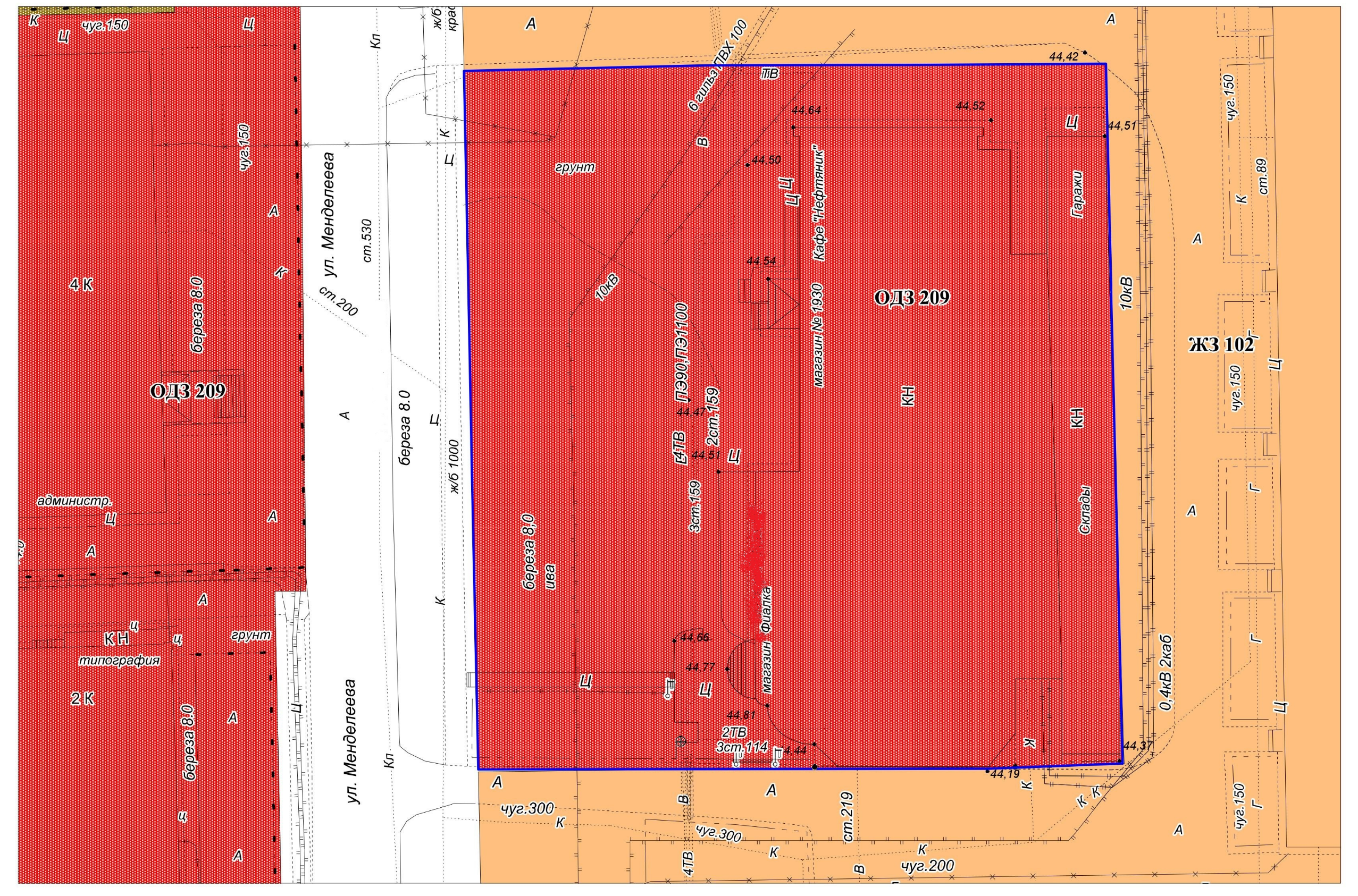         Условные обозначения: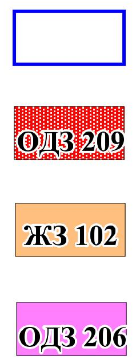                           - границы проектируемой территории                      - зона размещения объектов общественно-делового назначения                      - зона застройки среднеэтажными жилыми домамиЧертеж образования земельных участков 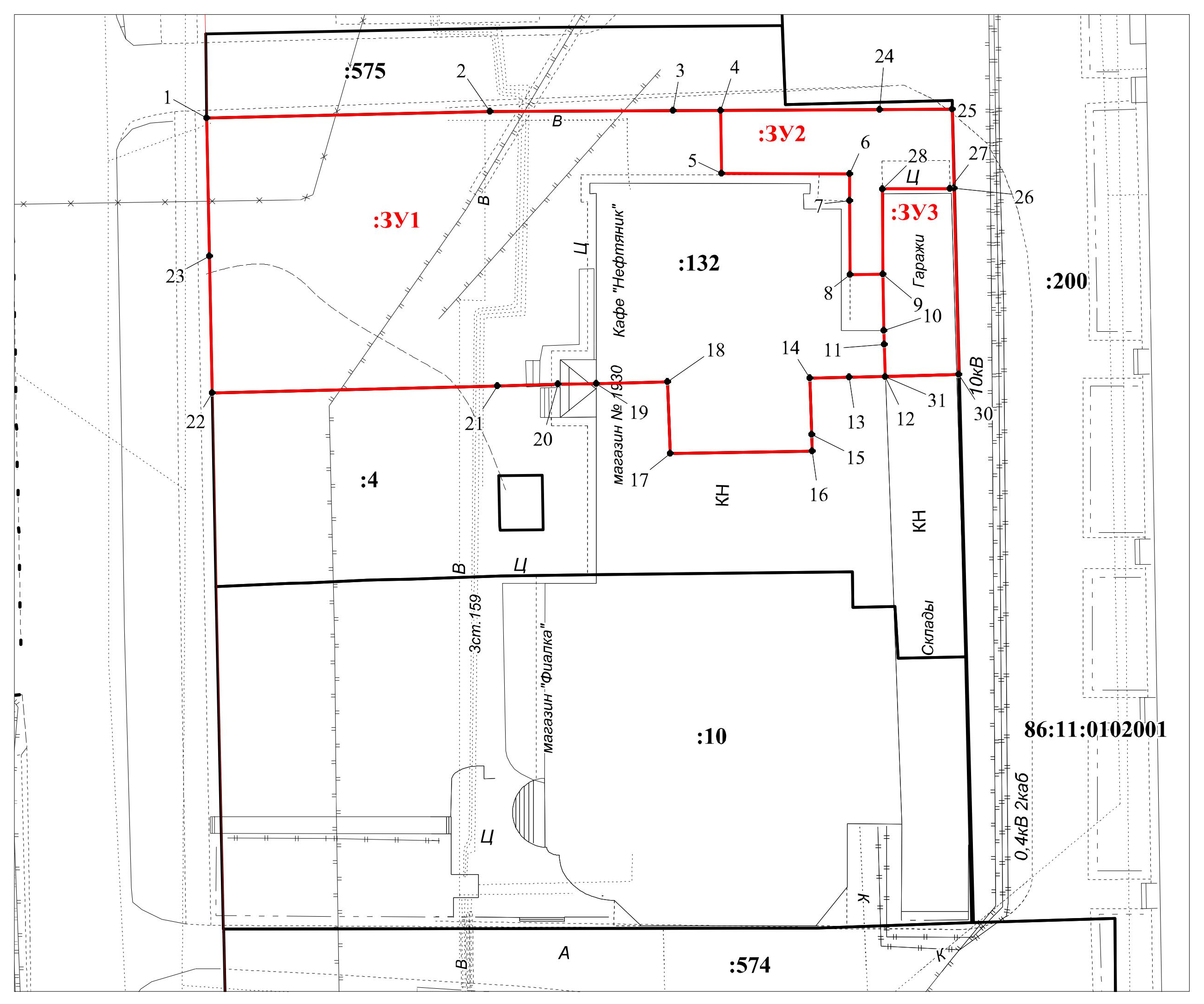 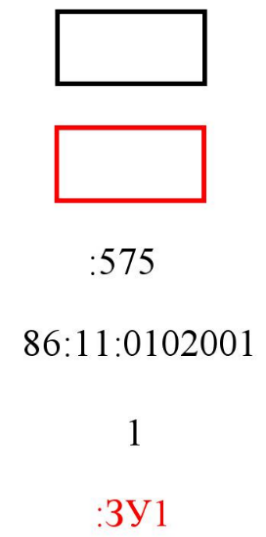 	:575	86:11:0102001	1                                                                                                                                                                                                                                             :ЗУ1№п/пНаименование показателяЕдиницаизмеренияСовременноесостояниена 2017 годРасчетныйсрок1.Территория в границах проекта (всего), в том числе:м2-51201.1.Зона размещения объектов торгового назначения и общественного питания (ОДЗ 203)м25120-1.2.Зона размещения объектов общественно-делового назначения  (ОДЗ 209)м2-5120Номер земельного участкаПлощадь земельногоучастка(га)Вид разрешенногоиспользованияКатегория земельДоступ к земельному участкуМестоположение земельного участкаТерриториальная зона:ЗУ10,1513магазиныземли населенных пунктов86:11:0102001Ханты-Мансийский автономный округ - Югра, город Нижневартовск, 1 микрорайон, улица Менделеева, 8зона размещения объектов общественно-делового назначения (ОДЗ 209):ЗУ20,0161общее пользование территорийземли населенных пунктов86:11:0102001:575Ханты-Мансийский автономный округ - Югра, город Нижневартовск, 1 микрорайонзона размещения объектов общественно-делового назначения (ОДЗ 209):ЗУ30,0115обслуживание автотранспортаземли населенных пунктов:ЗУ2Ханты-Мансийский автономный округ - Югра, город Нижневартовск, 1 микрорайонзона размещения объектов общественно-делового назначения (ОДЗ 209)Номер поворотной точкиКоординатыКоординатыНомер поворотной точкиXY123:ЗУ1:ЗУ1:ЗУ11948146,834418777,272948147,414418803,233948147,474418819,994948147,494418824,355948141,724418824,436948141,704418836,167948139,244418836,198948132,464418836,209948132,494418839,2410948127,344418839,3011948126,074418839,3512948123,124418839,4513948123,054418836,1514948122,974418832,5515948117,824418832,6916948116,274418832,7317948116,054418819,7318948122,654418819,4719948122,474418812,9720948122,414418809,4721948122,274418803,8922948121,634418777,7923948134,174418777,53:ЗУ2:ЗУ2:ЗУ26948141,74418836,165948141,724418824,434948147,494418824,3524948147,574418838,9325948147,614418845,5926948140,374418845,7527948140,354418845,3628948140,314418839,179948132,494418839,248948132,464418836,27948139,244418836,19:ЗУ3:ЗУ3:ЗУ328948140,314418839,1727948140,354418845,3626948140,374418845,7529948124,134418846,1530948123,294418846,1531948123,124418839,4511948126,074418839,3510948127,344418839,39948132,494418839,24